Publicado en Huesca el 17/06/2024 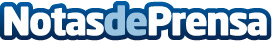 SyA Instalaciones recibe el Premio Impulso de Seguridad GLP de RepsolSyA Instalaciones, empresa líder en el sector del gas, ha sido galardonada con el Premio Impulso de Seguridad GLP de Repsol, alcanzando el primer lugar en el ranking de todas las empresas a nivel nacionalDatos de contacto:Adrián CortesGerente de SyA Instalaciones974 54 33 23Nota de prensa publicada en: https://www.notasdeprensa.es/sya-instalaciones-recibe-el-premio-impulso-de Categorias: Nacional Premios Otros Servicios Sector Energético Actualidad Empresarial http://www.notasdeprensa.es